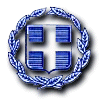 ΠΑΡΑΠΕΜΠΤΙΚΟ ΕΓΓΡΑΦΟ ΠΡΟΣ ΨΥΧΙΑΤΡΟΠαρακαλούμε να  εκδώσετε  Ιατρική Γνωμάτευση  για  τον/την …………………................……………………………………………………………………..του ………………………………………………………που  έχει προσληφθεί ως  εκπαιδευτικός Ειδικής Αγωγής  ,στην οποία θα πρέπει να πιστοποιείται η ψυχική  υγεία και η καταλληλότητα του/της  προκειμένου να ασκήσει τα καθήκοντα της ειδικότητάς του (…………………………..) σε  Σχολικές Μονάδες Ειδικής Αγωγής και Εκπαίδευσης  ( ΣΜΕΑΕ) όπως ορίζεται  στο άρθρο 7  του Ν.4210/2013 (ΦΕΚ 254/21-11-2013 τ.Α΄).Για τον λόγο αυτό  παρακαλείται ο/η νεοδιοριζόμενος/η να προσκομίσει στην υπηρεσία μας το παρόν έγγραφο υπογεγραμμένο από τον αρμόδιο Ιατρό ότι έλαβε γνώση,  μαζί με την Ιατρική Γνωμάτευση.                                                                                              Η Διευθύντρια ΠΕ  Φθ/δας                                                                                             Χουλιάρα – Σιδερά ΠαναγιώταΕΛΛΗΝΙΚΗ ΔΗΜΟΚΡΑΤΙΑΥΠΟΥΡΓΕΙΟ ΠΑΙΔΕΙΑΣ  & ΘΡΗΣΚΕΥΜΑΤΩΝΠΕΡΙΦΕΡΕΙΑΚΗ ΔΙΕΥΘΥΝΣΗ ΠΡΩΤΟΒΑΘΜΙΑΣ & ΔΕΥΤΕΡΟΒΑΘΜΙΑΣ ΕΚΠΑΙΔΕΥΣΗΣ  ΣΤΕΡΕΑΣ  ΕΛΛΑΔΑΣΔΙΕΥΘΥΝΣΗ ΠΡΩΤΟΒΑΘΜΙΑΣ ΕΚΠΑΙΔΕΥΣΗΣ ΦΘΙΩΤΙΔΑΣ                               ΤΜΗΜΑ Γ ΠΡΟΣΩΠΙΚΟΥΤαχ. Δ/νση       :   Θερμοπυλών 60 & Κύπρου                                ΛΑΜΙΑ, ΤΚ 35133	E-mail                :   dipefth@sch.grαμία 2008ΥΥ;]                                                                                               Λαμία,    ……/……../2020    Αριθμ. πρωτ: ΔΥ